На основу члана 60. Закона о јавним набавкама („Службени гласник РС”, број 124/12, 14/15 и 68/15), Министарство за рад, запошљавање, борачка и социјална питања, Немањина 22-26, Београд,  упућује:ПОЗИВ ЗА ПОДНОШЕЊЕ ПОНУДAНаручилац: Министарство за рад, запошљаваље, борачка и социјална питањаАдреса наручиоца: Београд, Немањина 22-26Интернет страница наручиоца: www.minrzs.gov.rs Врста наручиоца: Орган државне управеВрста поступка јавне набавке: Oтворени поступак јавне набавкеВрста предмета јавне набавке: Услуге - Oрганизовање и реализација свечаности поводом обележавања значајних историјских догађаја из ослободилачких ратова  Србије у 2019. години Шифра и назив из ОРН-а: 79954000 - услуге организовања прославаБрој и назив (предмет) јавне набавке: ЈН 8/2019 – Oрганизовање и реализација свечаности поводом обележавања значајних историјских догађаја из ослободилачких ратова  Србије у 2019. годиниПроцењена вредност јавне набавке: 20.375.001,00 динара, без ПДВ-аПартије:Набавка је због посебности сваког од историјских догађаја обликована по партијама и  поступак се покреће за 15 партија, и то: Начин преузимања конкурсне документације, односно интернет адреса где је конкурсна документација доступна:Портал Управе за јавне набавке: www.ujn.gov.rs  као и на интернет адреси Наручиоца: www.minrzs.gov.rsАдреса и интернет адреса државног органа или организације, односно органа или службе територијалне аутономије или локалне самоуправе где се могу благовремено добити исправни подаци о пореским обавезама, заштити животне средине, заштити при запошљавању, условима рада и сл:Министарство финансија www.mfin.gov.rs, Министарство пољопривреде и заштите животне средине www.mpzzs.gov.rs, Агенција за заштиту животне средине www.sepa.gov.rs, Министарство за рад, запошљавање, борачка и социјална питања www.minrzs.gov.rsНачин и рок подношења пoнуде: Понуђач понуду подноси непосредно преко писарнице Управе за заједничке послове републичких органа или путем поште у затвореној коверти - кутији, затворену на начин да се приликом отварања понуда може са сигурношћу утврдити да се први пут отвара. На полеђини коверте или на кутији навести назив и адресу понуђача. У случају да понуду подноси група понуђача, на коверти је потребно назначити да се ради о групи понуђача и навести називе и адресу свих учесника у заједничкој понуди.Понуду доставити на адресу: Министарство за рад, запошљавање, борачка и социјална питања,Београд, Немањина 22-26са назнаком: ,,Понуда за јавну набавку услуге – Oрганизовање и реализација свечаности поводом обележавања значајних историјских догађаја ослободилачких ратова Србије у 2019. години, Партија/е бр. _______ ,  ЈН бр. 8/2019 - НЕ ОТВАРАТИ”. Понуда се сматра благовременом уколико је примљена од стране наручиоца до 29. марта 2019. године, до 10.00 часова.Отварање понуда обавиће се истог дана 29. марта 2019. године у 10.30 часова на адреси: Београд, Немањина 22-26, крило Ц,  спрат V, канцеларија број 14, у присуству чланова комисије, понуђача и заинтересованих лица.Услови под којим представници понуђача могу учествовати у поступку отварања понуда: Представник понуђача који је поднео понуду пре почетка поступка, мора предати комисији посебно писано овлашћење за присуство у поступку отварања понуда, оверено и потписано од стране законског заступника понуђача.Рок за доношење одлуке: 8 дана од дана отварања понуда;Лице за контакт: Богољуб Станковић, Е - mail: bogoljub.stankovic@minrzs.gov.rsБрој: 404-02-26/3/2019-22Датум: 27. фебруар 2018. годинеНемањина 22-26Б е о г р а дБрој Партије О п и с(Историјски догађај)      Процењена вредност у динарима, без ПДВ-а1Годишњица пробоја Сремског фронта2.000.0002Годишњица Другог српског устанка   708.3333Годишњица смрти војводе Степе Степановића1.250.0004Дан победе2.000.0005Годишњица Битке на Кошарама2.000.0006Дан сећања на све страдале и прогнане Србе у оружаној акцији „Олуја“2.500.0007Годишњица смрти  Арчибалда Рајса1.250.0008Годишњица Церске битке1.250.0009Дан сећања на страдање Срба, Рома и Јевреја у Јајинцима1.250.00010Дан сећања на стрељање цивила у Драгинцу   666.66711Међународни дан борбе против фашизма и антисемитизма1.250.00012Дан примирја у Првом светском рату1.666.66713Годишњица Битке на Кадињачи   666.66714Годишњица Колубарске битке1.250.00015Међународни дан сећања на Роме страдале у Другом светском рату   666.667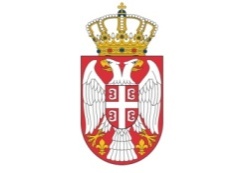 